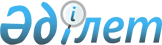 "Астана қаласында тұрғын үй көмегін көрсету қағидасы туралы" Астана қаласы мәслихатының 2010 жылғы 22 қыркүйектегі № 387/51-IV шешіміне өзгеріс енгізу туралы
					
			Күшін жойған
			
			
		
					Астана қаласы мәслихатының 2015 жылғы 17 шілдедегі № 400/55-V шешімі. Астана қаласының Әділет департаментінде 2015 жылы 21 тамызда № 935 болып тіркелді. Күші жойылды - Астана қаласы мәслихатының 2019 жылғы 6 наурыздағы № 363/45-VI шешімімен (алғашқы ресми жарияланған күнінен кейін күнтізбелік он күн өткен соң қолданысқа енгізіледі)
      Ескерту. Күші жойылды - Астана қаласы мәслихатының 06.03.2019 № 363/45-VI шешімімен (алғашқы ресми жарияланған күнінен кейін күнтізбелік он күн өткен соң қолданысқа енгізіледі).
      "Нормативтік құқықтық актілер туралы" Қазақстан Республикасының 1998 жылғы 24 наурыздағы  Заңына сәйкес Астана қаласының мәслихаты ШЕШТІ:
      1. "Астана қаласында тұрғын үй көмегін көрсету ережесі туралы" Астана қаласы мәслихатының 2010 жылғы 22 қыркүйектегі № 387/51-IV  шешіміне (Нормативтік құқықтық актілерді мемлекеттік тіркеу тізілімінде 2010 жылғы 29 қазанда № 652 болып тіркелген, 2010 жылғы 20 қарашада "Астана ақшамы" газетінің 129-нөмірінде және "Вечерняя Астана" газетінің № 135-нөмірінде жарияланған) мынадай өзгеріс енгізілсін:
      көрсетілген шешіммен бекітілген Астана қаласында тұрғын үй көмегін көрсету қағидасының  1-қосымшасында:
      "177-бабының 1-тармағына және 325-бабының 3-тармағына" деген сандар мен сөздер "190-бабының 1-тармағына және 385-бабының 3-тармағына" деген сандармен және сөздермен ауыстырылсын.
      2. Осы шешім алғашқы ресми жарияланған күнінен кейін күнтізбелік он күн өткен соң қолданысқа енгізіледі.
					© 2012. Қазақстан Республикасы Әділет министрлігінің «Қазақстан Республикасының Заңнама және құқықтық ақпарат институты» ШЖҚ РМК
				
Астана қаласы мәслихаты
сессиясының төрағасы
Т. Егінбаев
Астана қаласы мәслихаты
хатшысының міндетін атқарушы
А. Байгенжин